                         Wereldreis 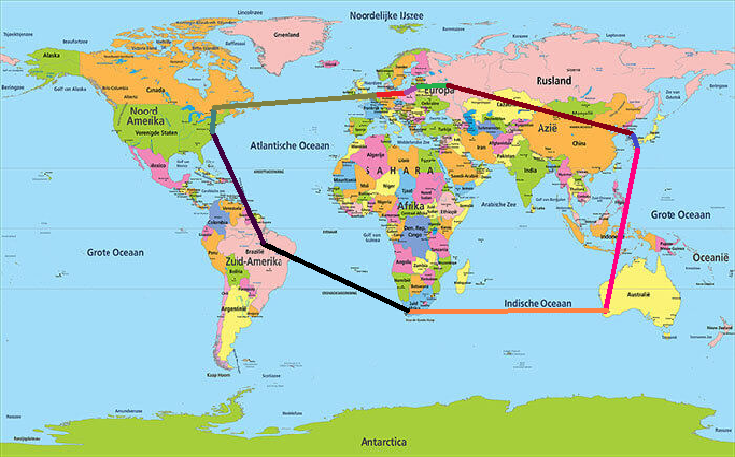 De reis start van Veenendaal in Nederland> Poznan in Polen > Vilnus in Litouwen> St. Petersburg in Rusland> Seoel in Zuid-Korea>Tokyo in Japan>Perth in Australië>Johannesburg in Zuid-Afrika>Belem in Zuid-Amerika> New York in Noord-Amerika>Toronto in Canada en eindigt weer in Veenendaal.In elk land blijf je 2,5 dagen en daar ga je de univeriteiten bekijken en de kastelen/kathadralen bijvoorbeeld; in Poznan ga je naar het Keizerlijk Kasteel Poznań en poznan university of technology.Reactie vergelijkingenFiets (glucose) : C6H12O6 + 6O2 → 6CO2 + 6H2OAuto (benzine) : 5 C7H16 + 35 O2 = 35 CO2 + 4 H20Auto (bioethanol) : C2H5OH + 3O2 = 2CO2 + 2H2OBus (diesel) : 2 C8H18 + 25 O2 = 16 CO2 + 18 H2OTrein (electriciteit) : C + O2 = CO2Boot (stookolie) : 2 C10H22 + 31 O2 = 20 CO2 + 22 H2OVliegtuig (kerosine) : C9H20 + 14O2 = 9CO2 + 10 H2OReistijd: 104 uur = 4,3 dagenVeenendaal>Poznan                8uurBioethanol auto892km : 15 L/km=59,5L0.8*59.5=47.6kg=47600gPoznan>vilnus                         8 uurBioethanol auto 760 km: 15L/km=50,7L0.8*50.7=40.56kg=40560gVilnus>St. Petersburg      9 uurBioethanol auto 733km:15 l/km= 48,9L0,80*48.9=39.12kg=39120gSt. Petersburg>seoel       11 uurVliegtuig 6816km:7,6 l/km= 896,8L0.90*896.8=807.12kg=807120gSeoel>tokyo	2uurvliegtuig  1159km :7,6 l/km= 152,5L0,90*152.5=137.25kg=137250gTokyo>perth                        13uurvliegtuig  7930km : 7,6 l/km= 1043L0.90*1043=938.7kg=938700gPerth>johannesburg                11uurvliegtuig  8326km : 7,6 l/km=1096L0,90*1096=986.4kg=986400gJohannesburg>belem              15 uurvliegtuig  8608km : 7,6 l/km= 1132L0,90*1132=1018.8=1018800gBelem>New York City	10uurvliegtuig  5360km : 7,6 l/km= 705,26L0,90*705,26=634,734kg=634734gNew York City> Toronto	7 uurbioethanol auto790km : 15 l/km=52,7L0,80*52,7L=42,16kg=42160gToronto> veenendaal             10uurvliegtuig  6047km : 7,6 l/km=795,66L 0,90*795,66L=716,09kg=716090gDe totale massa van de CO2 die is gebruikt voor deze reis is: 91060.64+77593.12+74837.84+2497029.48+424618.92+2904105.6+3051675+3151914.48+1963708,56+241961,72+1208401=13192375.17gram= 13.19237517 ton CO2Het totale verbruikte zuurstof (O2) in kubieke meter is:Volume= massa O2 (g) / 1,429 ( g/m3)=99339.2/ 1,429=69516.59 m384646.96/ 1,429=59235.10 m381641.7/ 1,429=57132.05 m32824920/ 1,429=1976850.95 m3480375/ 1,429=336161.65 m33285452.8/ 1,429=2299127.222 m33452400/ 1,429=2415955.213 m33565800/ 1,429=2495311.407 m32221569/ 1,429=1554631.91 m387986,24/ 1,429=61571.9 m32506313/ 1,429=1753892.932 m3	                       alle m3 optellen                   = 13079386.72 m3 O213192375.17=1319.237517kg1319.237517 : 10000= 0.13Dus heb je 0,13 hectare bos nodig.ProefjesZuid-AmerikaMassa afgewogen wasmiddel = 208gVolume gevormd gas              = 57mlGegeven 1 mol moleculen van gas passen in 24 dm3 = 24L2 H2O2 > 2 H2O + O2 57 ml is 57:24000 mol = 0,002375 mol= 2,357 mmolUit 2mol H2O2 ontstaat 1 mol O2 en de 2 mol H2O2 ontstaat uit 1 mol natriumperoxoboraat. Dus het aantal mol O2 dat ontstaat is gelijk aan het aantal mol peroxoboraat.Dus is er is 2,357 mmol natriumperoxoboraat aanweezig in 208g wasmiddel.2,357 mmol * 46 = 108,422 mg = 0,108 gMassa percentage = deel : geheel * 100% Massa percentage = 0,108 : 208 * 100= 0.05%Azië Massa afgewogen mondspoeling = 66,71gVolume gevormd gas                    =38 mlGewogen 4,69g2 H2O2 > O2 + 2 H2OGegeven 1 mol moleculen van gas passen in 24 dm3 = 24L0,038:24=0,0015…0,0015…*2=0,0031…0,31*34=0,1076gMassapercentage = 0,1076g : 4,69 * 100% = 2,29%Noord-AmerikaGegeven 1 mol moleculen van gas passen in 24 dm3 = 24L1 L gas = 2,5 gram is gemeten met de proef.1*1:24 =  0,146  mol/L2,5*1:0,146=17,12 g/molButaan   2,67 g/lPropaan 2,02 g/l  -                                                                  0,65*100:40=0,262,02       40%	 60%propaan                                       butaan2,02+0,26=2,28g/l                  0,146 mol/l	 1*2,28:0,146=15,62Butaan   2,67 g/lPropaan 2,02 g/l  Methaan 0,72 g/lButaan    2,67 g/lWij hebben 2,5 g/l sus dat komt niet overeen met een van de zuivere alkanen.2,5 g/l komt het dichts in de buurt bij de dichtheid van butaan en propaan, dus het is waarschijnlijk een samenstelling van die twee.Afrika 30 ml water+ vitamine c tablet+ 5 ml zetmeel oplossing+ 2 ml jood van 10 mol/l tot dat de oplossing kleur kreegBeginstand spuit 12mlEindstand spuit 10 mlEen reagens is een ander woord voor indicator. Jood is de reagens voor zetmeel.2 ml jood van 10 mol/l = 0,0002mol = 0,02mmol0,00002*176= 0,0357g = 35 mgIk weet niet van welke fabriekant we vitamine hadden maar ik heb er een opgezocht.Vitamine C met Bioflavonoiden - 500mg - 120 capsules Je zou moeten weten dat er andere stoffen in zitten want die kunnen ook invloed hebben op de jood en daar kan je dan rekening mee houden.EuropaGegeven en gemeten:20 ml M zoutzuur2 Rennies samen 1,43gOntsnapt gas 0,35 CO20,35 / 44= 0,007950,00795 * 100= 0,795gDus is er 0,795g CaCO3 aanwezig en dat is 0,00795mol.C2H5OH           + 3O2                     = 2CO2 + 2H2OMassa(x1000=kg)4760099339.291060.6437738.08Massa/mol46324418Mol 1034.783104.352069.562069.56C2H5OH           +3O2                     = 2CO2 + 2H2OMassa (x1000=kg)4056084646.9677593.1231742.64Massa/mol46324418Mol 881.742645.221763.481763.48C2H5OH           +3O2                     = 2CO2 + 2H2OMassa(x1000=kg)3912081641.774837.8430615.48Massa/mol46324418Mol 850.432551.31700.861700.86C9H20 + 14O2 =9CO2 + 10 H2OMassa(x1000=kg)80712028249202497029.481135013.4Massa/mol128324418Mol  6305.6388278.7556750.6763056.3C9H20 + 14O2 =9CO2 + 10 H2OMassa(x1000=kg)137250480375424618.92193008.6Massa/mol128324418Mol1072.2715011.729650.4310722.7C9H20 + 14O2 =9CO2 + 10 H2OMassa(x1000=kg)9387003285452.82904105.61320048Massa/mol128324418Mol 7333.6102670.466002.473336C9H20 + 14O2 =9CO2 + 10 H2OMassa(x1000=kg)986400345240030516751387125Massa/mol128324418Mol 7706.25107887.569356.2577062.5C9H20 + 14O2 =9CO2 + 10 H2OMassa(x1000=kg)101880035658003151914.481432688.4Massa/mol128324418Mol7959.38111431.2571634.4279593.8C9H20 + 14O2 =9CO2 + 10 H2OMassa(x1000=kg)63473422215691963708,56892594.8Massa/mol128324418Mol 4958,8669424,0344629,7449588.6C2H5OH           + 3O2                     = 2CO2 + 2H2OMassa(x1000=kg)4216087986,24241961,7298984,34Massa/mol46324418Mol916,522749,575499,135499,13C9H20 + 14O2 =9CO2 + 10 H2OMassa(x1000=kg)716090250631312084011007001Massa/mol128322418Mol 5594,4578322,350350,0555944,52 H2O2O2Massa (g)0,1076g38ml = 0,038Lvolumemolmassa3424Molair volumeAantal mol0,0031…0,0015…Aantal mol24L1L1mol0,146 mol2,5g0,146 mol17,12g1 mol2,280,1461C6H8O6I2Magga (g)0,0357molmassa176254Aantal mol0,00020,0002CaCO3CO2Massa (g)0,795O,35molmassa10044Aantal mol0,007950,00795